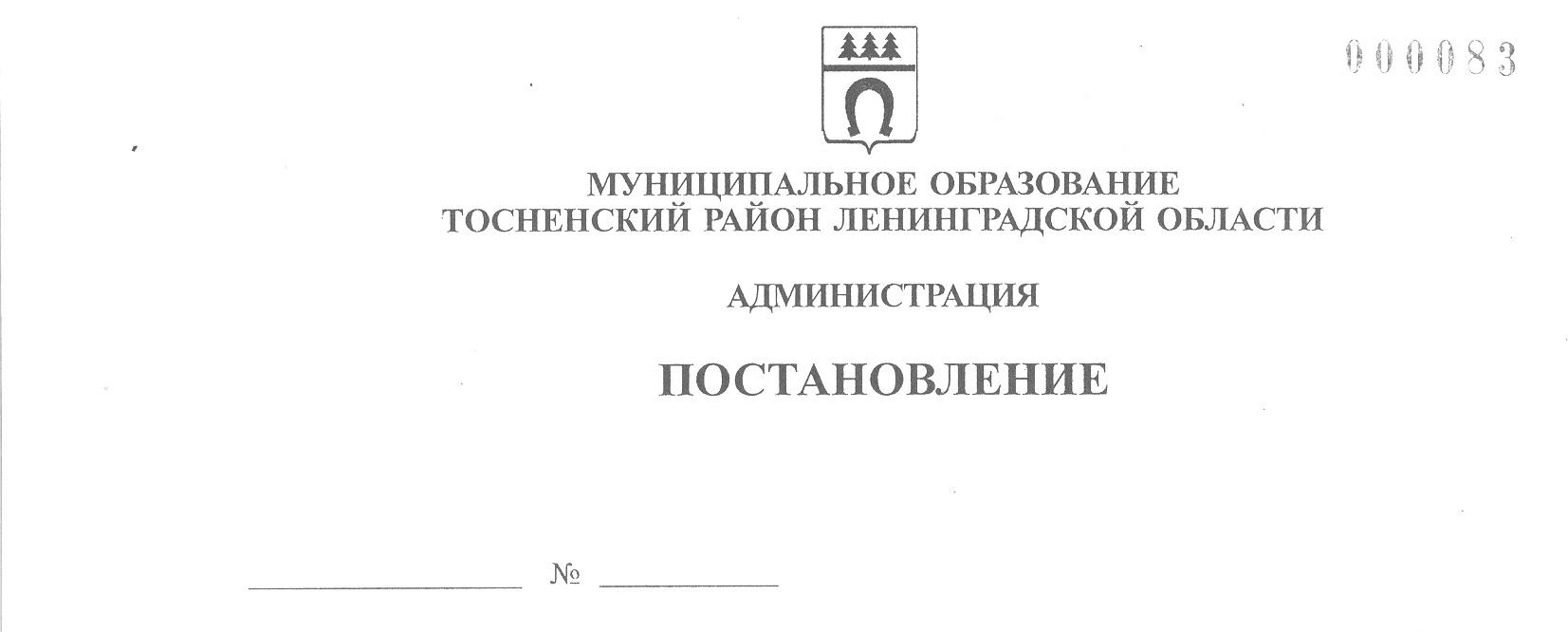 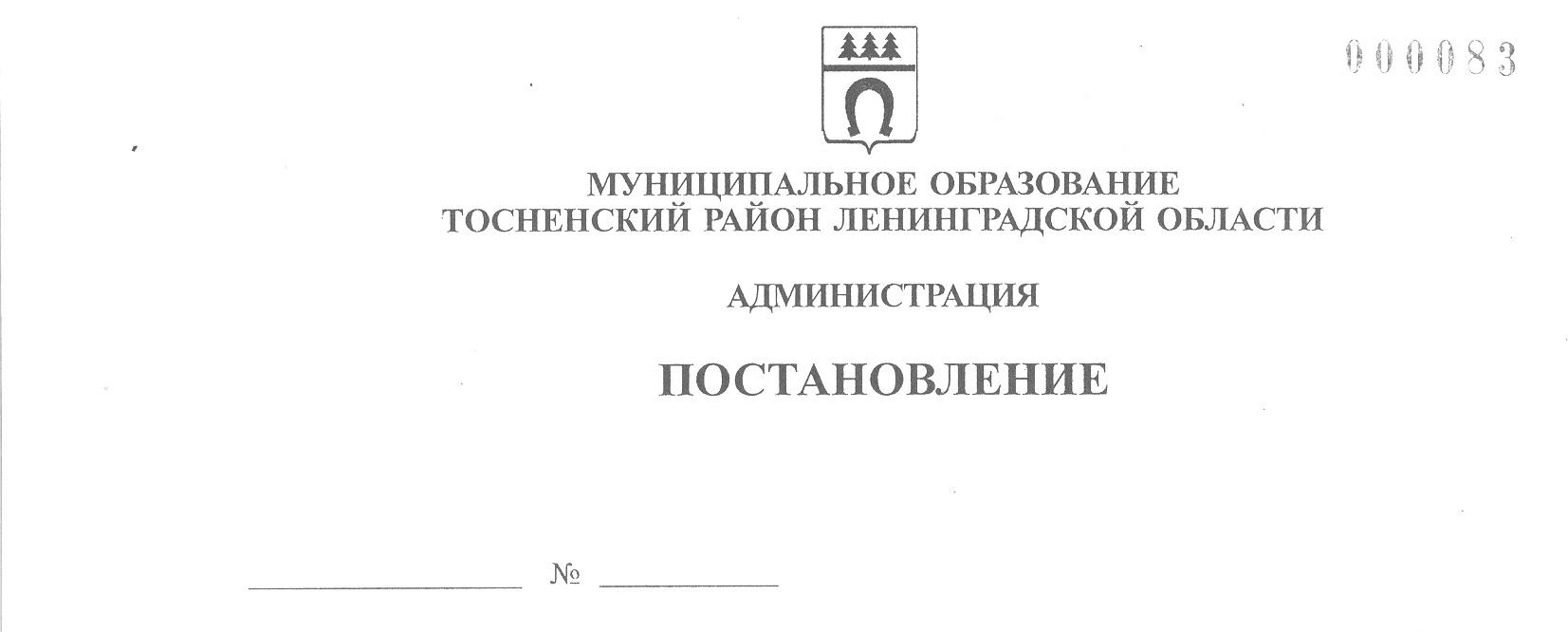 08.12.2023                              4172-паО внесении изменений в постановление администрации муниципального образования Тосненский район Ленинградской области от 14.11.2023 № 3862-па «О внесении изменений в Порядок разработки, утверждения, изменения, реализации и оценки эффективности муниципальных программ муниципального образования Тосненский район Ленинградской области и Тосненского городского поселения Тосненского муниципального района Ленинградской области, утвержденный постановлением администрации муниципального образования Тосненский район Ленинградской области от 07.12.2021 № 2850-па»В целях упорядочения работы с муниципальными программами и единого подхода к их формированию и реализации, администрация муниципального образования Тосненский район Ленинградской области ПОСТАНОВЛЯЕТ:Внести изменения в постановление администрации муниципального образования Тосненский район Ленинградской области от 14.11.2023 № 3862-па «О внесении изменений в Порядок разработки, утверждения, изменения, реализации и оценки эффективности муниципальных программ муниципального образования Тосненский район Ленинградской области и Тосненского городского поселения Тосненского муниципального района Ленинградской области, утвержденный постановлением администрации муниципального образования Тосненский район Ленинградской области от 07.12.2021 № 2850-па»:Пункт 3 постановляющей части изложить в новой редакции: «3. Установить, что пункты 2.13 и 6.5 Порядка вступают в силу с 1 января 2024 года».В приложении 4 к Порядку, в примечании к форме 5 слова «8-прочие (указать)» заменить словами «8-сплошное наблюдение».Отделу стратегического развития, экономического анализа и экономической политики комитета социально-экономического развития администрации муниципального образования Тосненский район Ленинградской области направить в сектор по взаимодействию с общественностью комитета по организационной работе, местному самоуправлению, межнациональным и межконфессиональным отношениям администрации муниципального образования Тосненский район Ленинградской области настоящее постановление для опубликования и обнародования в порядке, установленном Уставом муниципального образования Тосненский муниципальный район Ленинградской области и Уставом Тосненского городского поселения Тосненского муниципального района Ленинградской области.Сектору по взаимодействию с общественностью комитета по организационной работе, местному самоуправлению, межнациональным и межконфессиональным отношениям администрации муниципального образования Тосненский район Ленинградской области опубликовать и обнародовать настоящее постановление в порядке, установленном Уставом муниципального образования Тосненский муниципальный район Ленинградской области и Уставом Тосненского городского поселения Тосненского муниципального района Ленинградской области.Постановление вступает в силу со дня его официального опубликования.Контроль за исполнением постановления возложить на заместителя главы администрации муниципального образования Тосненский район Ленинградской области Горленко С.А.Глава администрации                                                                           А.Г. КлементьевАкопян Шушаник Михайловна, 8(81361)3225619 га